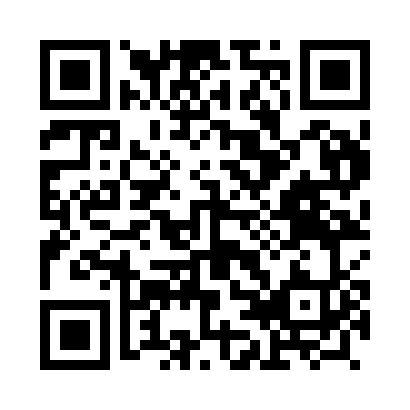 Prayer times for Huancavelica, PeruWed 1 May 2024 - Fri 31 May 2024High Latitude Method: NonePrayer Calculation Method: Muslim World LeagueAsar Calculation Method: ShafiPrayer times provided by https://www.salahtimes.comDateDayFajrSunriseDhuhrAsrMaghribIsha1Wed4:556:0811:573:175:466:542Thu4:556:0811:573:175:466:543Fri4:556:0811:573:165:456:544Sat4:556:0811:573:165:456:545Sun4:556:0811:573:165:456:536Mon4:566:0911:563:165:446:537Tue4:566:0911:563:165:446:538Wed4:566:0911:563:165:446:539Thu4:566:0911:563:155:436:5210Fri4:566:0911:563:155:436:5211Sat4:566:1011:563:155:436:5212Sun4:566:1011:563:155:426:5213Mon4:566:1011:563:155:426:5214Tue4:576:1011:563:155:426:5215Wed4:576:1111:563:155:426:5116Thu4:576:1111:563:155:426:5117Fri4:576:1111:563:145:416:5118Sat4:576:1111:563:145:416:5119Sun4:576:1211:563:145:416:5120Mon4:586:1211:563:145:416:5121Tue4:586:1211:573:145:416:5122Wed4:586:1211:573:145:416:5123Thu4:586:1311:573:145:416:5124Fri4:586:1311:573:145:416:5125Sat4:586:1311:573:145:406:5126Sun4:596:1411:573:145:406:5127Mon4:596:1411:573:145:406:5128Tue4:596:1411:573:145:406:5129Wed4:596:1411:573:145:406:5130Thu4:596:1511:583:145:406:5131Fri5:006:1511:583:145:406:51